MESA DE ENTRADA UNICA 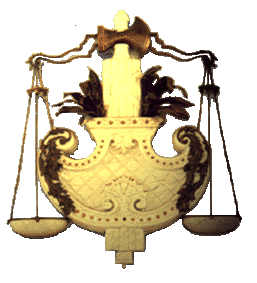 TRIBUNAL COLEGIADO RESP. EXTRACONTRACTUALFOJA CEROINDICAR DATOS COMPLETOS DE:ACTORES:DEMANDADOS:PROFESIONALES:CAUSA:TIPO:          coloque el número que corresponda según listado detallado al dorso.CONEXIDAD:.........................................................FIRMA Y SELLO DEL PROFESIONAL(Reservado para ser llenado por la oficina)		  			                   Nº:_____________RECIBIDO: Fecha: ____/____/____  Hora: ____________ Reposición: $___________ASIGNADO POR: SORTEO-CONEXIDAD (Marcar lo que corresponda)REMISION URGENTE:TRIBUNAL DE RESP. EXTRACONTRACTUAL ______ NOMINACIÓN__________SECRETARIA.........................................................FIRMA Y SELLO DEL SECRETARIO DE OFICINA1)  4)2)  5)3) 6)1) 5)2 ) 6)3) 7)4)8)Circunscripción: 1-2-3-4-5 Colegio Abogados- Procuradores1) Circunscripción: 1-2-3-4-5 Colegio Abogados- Procuradores3)  Circunscripción: 1-2-3-4-5 Colegio Abogados- Procuradores2)  Circunscripción: 1-2-3-4-5 Colegio Abogados- Procuradores4)Nº EXPTE. M.E.U.JUZGADOMONTO DE LA DEMANDA $PRESCRIPCIÓN ADQUISITIVAAVALÚO FISCAL $OBSERVACIONES: 01- PROCESOS QUE VERSAN SOBRE RESPONSABILIDAD CIVIL Y EXTRACONTRACTUAL (DAÑOS Y PERJUICIOS)05- DECLARATORIA DE POBREZA02- MEDIDAS CAUTELARES Y PREPARATORIAS06- HOMOLOGACIONES03- EXHORTOS Y OFICIOS – LEY 2217207- APREMIOS04- PRETENSIONES POSESORIAS Y DE DESPOJO08- OTRAS DILIGENCIAS